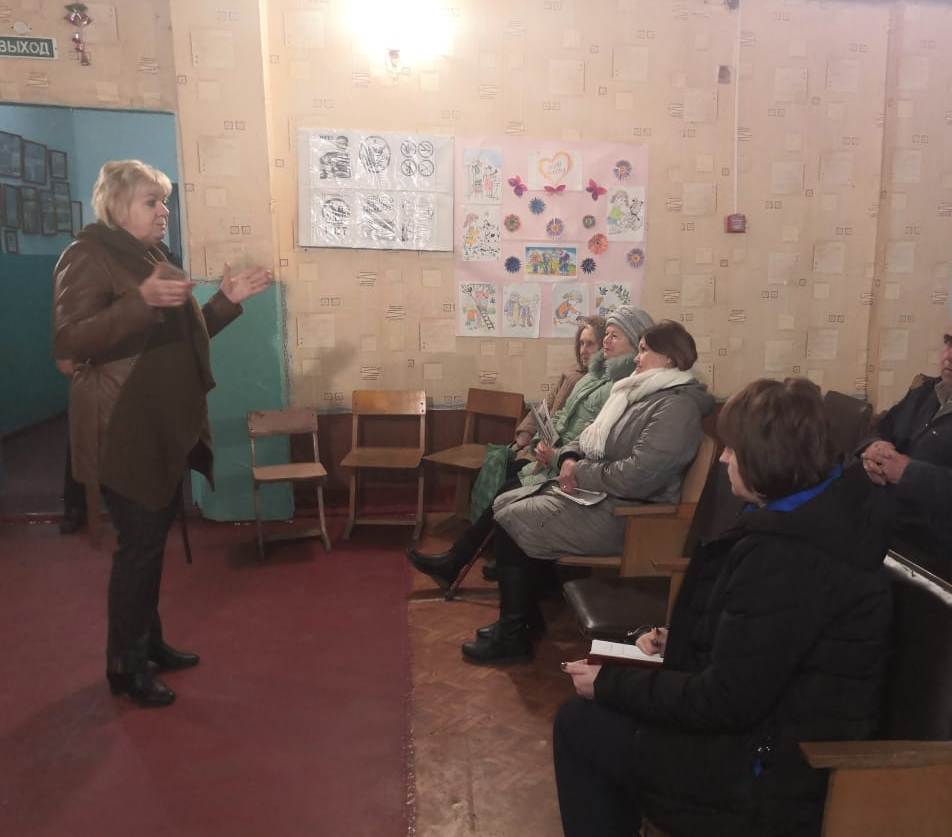 	5 февраля 2020г. в п.Задонском Багаевского сельского поселения прошел очередной отчет Главы Багаевского сельского поселения. В нем приняли участие Глава Багаевского сельского поселения Зорина Г.О., заместитель  главы Администрации Багаевского сельского поселения- начальник сектора сельского хозяйства,  имущественных, земельных отношений и торговли Куповцова  О.А. и старший инспектор сектора муниципального хозяйства   Золотарева Г. М.   С отчетом за  II  полугодие 2019г. выступила Зорина Г.О.Жителями п.Задонский были подняты вопросы по увеличению контейнеров для сбора ТКО, об установке детской площадки.             